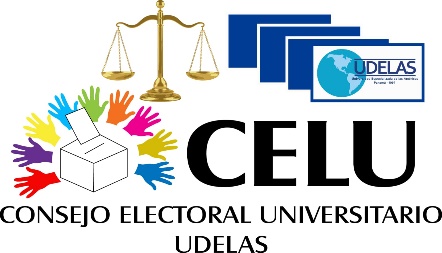 UNIVERSIDAD ESPECIALIZADA DE LAS AMÉRICASElecciones para escoger a los Representantes ante el Consejo Estudiantil Universitario Periodo octubre 2023 hasta octubre 2025FORMULARIO DE POSTULACIÓN DE NÓMINASeñores del Consejo Electoral Universitario de la Universidad Especializada de las Américas, yo ________________________________________________________________, con cédula de identidad personal No. ______________________________________, en mi condición de representante de nómina al postularme en el cargo de (Secretario General/Presidente) _____________________________, mediante esta nota presento la nómina llamada: _____________________________________________________________________________________________________________, que aspira lograr la Junta Directiva (Nacional/Local) _________________________, ________________________, cuyas elecciones se realizarán próximamente como lo indica la Resolución No. 41-2023 del 7 de agosto de 2023 y emitida por parte del Consejo Electoral Universitario y en la que se indica el período de postulaciones.Se adjunta este formulario de postulación en los requisitos exigidos por parte del Consejo Electoral Universitario para participar como miembros de nóminas postulantes. Estos son:Copia de cédula panameña de cada uno de los integrantes. Certificado de Secretaría General de cada uno de los integrantes que haga constar:Índice académico acumulativo.Estar matriculado en el segundo semestre del 2023.Mantener al menos una materia matriculada en el tercer semestre de la carrera que curse.Declaración jurada voluntaria y firmada de cada uno de los integrantes.Lista de integrantes de la nómina, que contiene: nombre, apellido, cédula y firma de aceptación de cada integrante y los datos de localización de cada uno (dirección del domicilio, teléfonos y correos electrónicos institucionales)Se solicita aprobar el color ____________________________ para identificar nuestra nómina.Atentamente, Firma de la representante de la nómina       _________________________________________________Cédula				                 _________________________________________________CONSEJO ELECTORAL UNIVERSITARIOSe debe entregar una copia del contenido de este formulario (además del original) al Consejo Electoral para que el representante de nómina reciba una constancia de recibido, fecha, hora y sellado. Se revisarán los documentos de postulación al momento de su recepción. Si algún miembro de la nómina no cumple con algún requisito o falta información o documento exigido por el reglamento de elecciones toda la nómina no será admitida. El representante de la nómina puede intentar subsanar y entregar nuevamente la documentación siempre y cuando sea dentro el horario y las fechas establecidas.La recepción de los documentos no refleja que la nómina ha sido admitida oficialmente hasta que se publique mediante resolución fundamentada por el Consejo Electoral.UNIVERSIDAD ESPECIALIZADA DE LAS AMÉRICASElecciones para escoger a los Representantes ante el Consejo Estudiantil UniversitarioPeriodo octubre 2023 hasta octubre 2025LISTADO DE INTEGRANTES DE NÓMINAFecha: ____________________________________Señores del Consejo Electoral Universitario de la Universidad Especializada de las Américas, yo _______________________________________________________________, con cédula de identidad personal No. ______________________________________, en mi condición de representante de nómina al postularme en el cargo (Secretario General/Presidente) ________________________________, mediante esta nota presento la lista de integrantes de la nómina llamada: _________________________________________________________________________________, que aspira lograr la Junta Directiva (Nacional/Local) __________________________, __________________ de estudiantes.UNIVERSIDAD ESPECIALIZADA DE LAS AMÉRICASElecciones para escoger a Representantes ante el Consejo Estudiantil UniversitarioPeriodo octubre 2023 hasta octubre 2025LISTADO DE INTEGRANTES DE NÓMINAUNIVERSIDAD ESPECIALIZADA DE LAS AMÉRICASElecciones para escoger a Representantes ante el Consejo Estudiantil UniversitarioPeriodo octubre 2023 hasta octubre 2025DECLARACIÓN VOLUNTARIAYo ___________________________________________________, (varón) (mujer) panameño(a), con cédula de identidad personal No.               , con domicilio en ______________________________________________; declaro que no he sido condenado o inhabilitado por delito doloso o culposo contra la administración pública ni haber sido condenado por cualquier delito penal;  ni haber sido sancionado por faltas contempladas en las normas universitarias (UDELAS).Firma _________________________________________________Fecha __________________________________________________Nombre del miembro de Consejo Electoral que recibe:CédulaFirma:FechaCargoNombresApellidosCédulaCorreo Institucional (Letras Imprenta, Claras)DomicilioTeléfonosFirma de AceptaciónCargoNombresApellidosCédulaCorreo Institucional (Letras Imprenta, Claras)DomicilioTeléfonosFirma de AceptaciónCargoNombresApellidosCédulaCorreo Institucional (Letras Imprenta, Claras)DomicilioTeléfonosFirma de AceptaciónCargoNombresApellidosCédulaCorreo Institucional (Letras Imprenta, Claras)DomicilioTeléfonosFirma de AceptaciónCargoNombresApellidosCédulaCorreo Institucional (Letras Imprenta, Claras)DomicilioTeléfonosFirma de Aceptación